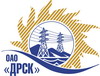 Открытое Акционерное Общество«Дальневосточная распределительная сетевая  компания»ПРОТОКОЛ № 478/УКС-Рзаседания Закупочной комиссии рассмотрения предложений по открытому электронному запросу предложения на право заключения договора «Реконструкция РП 10 кВ №2 г. Свободный, филиал "АЭС», закупка №846 р. 2.2.1  ГКПЗ 2015 г.ПРИСУТСТВОВАЛИ: члены постоянно действующей Закупочной комиссии 2-го уровня.ВОПРОСЫ, ВЫНОСИМЫЕ НА РАССМОТРЕНИЕ ЗАКУПОЧНОЙ КОМИССИИ: О рассмотрении результатов оценки предложений Участников О признании предложения ООО "НЭМК" не соответствующим условиям запроса предложений.О признании предложения ООО ФСК "Энергосоюз" не соответствующим условиям запроса предложений.О признании предложений соответствующими условиям запроса предложений. О предварительной ранжировке предложенийО проведении переторжкиРЕШИЛИ:По вопросу № 11. Признать объем полученной информации достаточным для принятия решения. 2. Утвердить цены, полученные на процедуре вскрытия конвертов с предложениями участников запроса предложений:По вопросу № 2Отклонить предложение Участника ООО "НЭМК" от дальнейшего рассмотрения, как несоответствующее Закупочной документации.По вопросу № 3Отклонить предложение Участника ООО ФСК "Энергосоюз" от дальнейшего рассмотрения, как несоответствующее Закупочной документации.По вопросу № 41. Признать предложения ООО "ДЭМ" (676450, Россия, Амурская область, г. Свободный, ул. Шатковская, 126); ООО "НПО "Сибэлектрощит" (644089, г. Омск, пр. Мира д. 69) соответствующими условиям запроса предложений и принять их к дальнейшему рассмотрению.По вопросу № 51. Утвердить предварительную ранжировку предложений:По вопросу № 41. Провести переторжку.1.1 Допустить к участию в переторжке предложения следующих участников: ООО "ДЭМ" (676450, Россия, Амурская область, г. Свободный, ул. Шатковская, 126); ООО "НПО "Сибэлектрощит" (644089, г. Омск, пр. Мира д. 69)1.2  Определить форму переторжки: заочная;1.3 Назначить переторжку на 11.06.2015 г. до 10:00 час. (местного времени); 1.4 Место проведения переторжки: Торговая площадка Системы www.b2b-energo.ru;1.5 Техническому секретарю Закупочной комиссии уведомить участников, приглашенных к участию в переторжке, о принятом комиссией решении.г. Благовещенск«08» июня  2015г.Основания для отклонения1. Отсутствует документ, требуемый в соответствии  с условиями закупочной документации - отсканированный оригинал справки об отсутствии задолженности у налогоплательщика по уплате налогов, сборов, страховых взносов, пеней и налоговых санкций в соответствии с действующим законодательством Российской Федерации, выданной соответствующими подразделениями Федеральной налоговой службы не ранее чем за 90 дней до срока окончания подачи Заявок (код по КНД 1120101)», что не соответствует п. п. 4.2.15 «5»  и п. 3.16 раздела 8 Закупочной документации2. Отсутствуют документы, требуемые в соответствии с условиями  закупочной документации – копии паспортов транспортных средств (ПТС), копии паспортов транспортной машины (ПСМ)/свидетельства  регистрации транспортных средств, договора аренды, что не соответствует  п. 6.5 Технического задания и п. 3.6 раздела 8 Закупочной документацииОснования для отклоненияОтсутствует документ, требуемый в соответствии  с условиями закупочной документации - отсканированный оригинал справки об отсутствии задолженности у налогоплательщика по уплате налогов, сборов, страховых взносов, пеней и налоговых санкций в соответствии с действующим законодательством Российской Федерации, выданной соответствующими подразделениями Федеральной налоговой службы не ранее чем за 90 дней до срока окончания подачи Заявок (код по КНД 1120101)», что не соответствует п. п. 4.2.15 «5»  и п. 3.16 раздела 8 Закупочной документацииМесто в предварительной ранжировкеНаименование участника и его адресЦена предложения на участие в закупке без НДС, руб.Балл по неценовой предпочтительности1 местоООО "НПО "Сибэлектрощит" (644089, г. Омск, пр. Мира д. 69)3 765 682,00 3,002 местоООО "ДЭМ" (676450, Россия, Амурская область, г. Свободный, ул. Шатковская, 126)3 755 108,002,82Ответственный секретарь Закупочной комиссии 2 уровня ОАО «ДРСК» ____________________О.А. МоторинаТехнический секретарь Закупочной комиссии 2 уровня ОАО «ДРСК»____________________    Т.В. Коротаева